(ФОТО)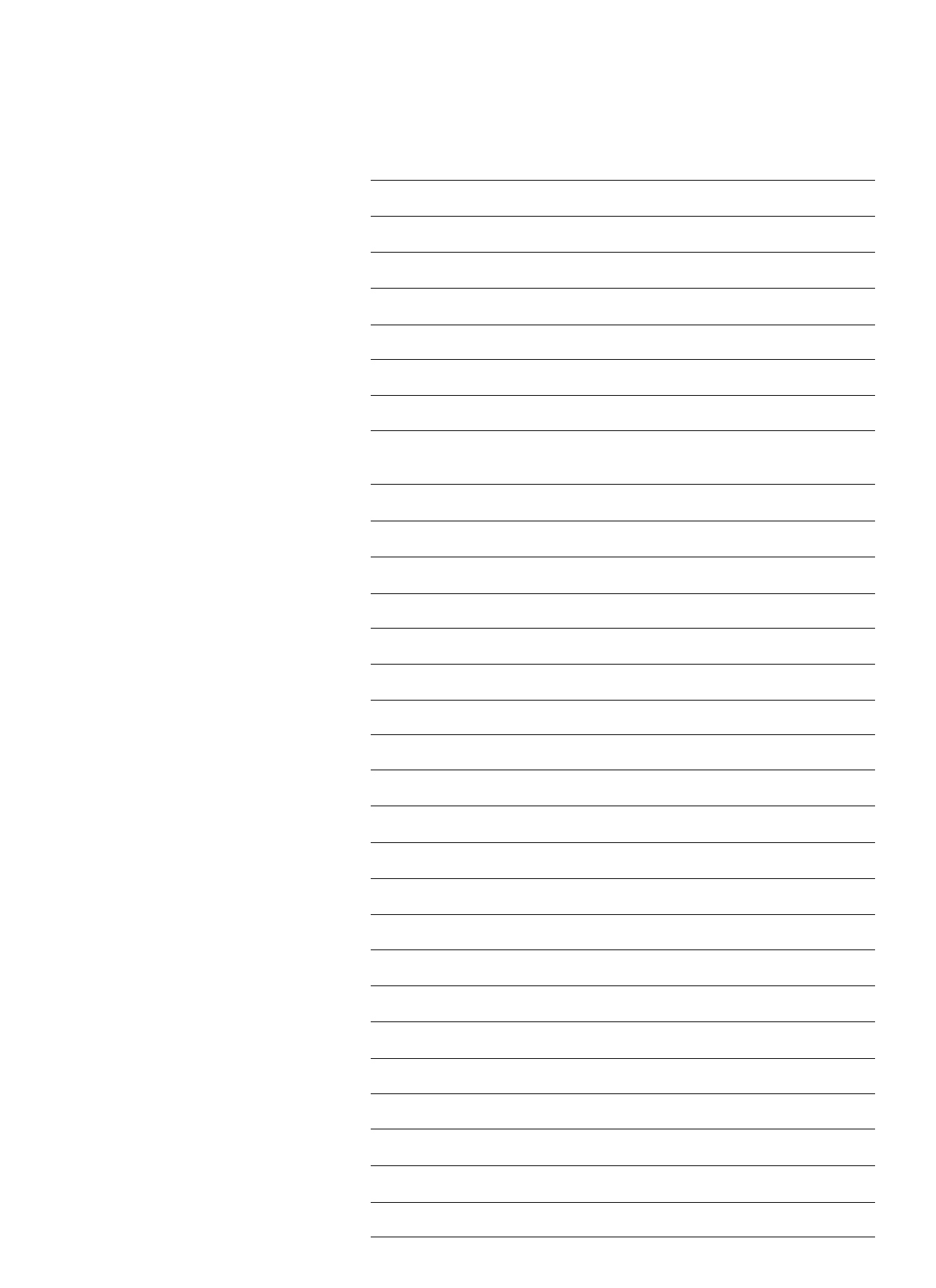 АВТОБИОГРАФИЯАвтобиография составляется в произвольной форме, собственноручно, без помарок и исправлений, с освещением следующих вопросов:Год и место рождения, гражданство. Когда, в каких учебных заведениях учился (училась), какие получены образование и специальность.С	какого времени начал (начала) работать самостоятельно,причины перерывов в работе и переходов с одной работы на другую.Указать	сведения о супруге и близких родственниках (отец, мать, братья, сестры и дети): фамилия, имя и отчество, год и место рождения, где и кем работают, где проживают (если умерли, указать год смерти).Привлекались ли Вы, Ваш супруг или Ваши близкие родственники (отец, мать, братья, сестры и дети старше 16 лет) к судебной ответственности (когда, за что и где); участвовал (участвовала) ли в гражданских и уголовных процессах в качестве ответчика, подозреваемого, обвиняемого, подсудимого как на территории республики, так к за рубежом (когда, где).Был (была) ли за границей, когда, где и с какой целью (кроме государств -участников СНГ).Поддерживаете ли Вы, Ваш, супруг (супруга) или Ваши близкие родственники (отец, мать, братья, сестры и дети старше 16 лег) неслужебные связи с лицами, постоянно проживающими за границей (хроме государств -участников СНГ).Рассматривались ли зарубежными правоохранительными органами вопросы, связанные с фактами нарушения	Вами законодательства (уголовного, гражданского, административного и др.) страны пребывания (когда, где и какое решение принято).Являетесь (являлись) ли Вы, Ваш супруг (супруга) или Ваши близкие родственники (отец, мать, братья, сестры и дети старше 16 лет) учредителем (соучредителем) юридических лиц (их наименование, юридический адрес).Наличие имущества, используемого по доверенности.)